Najnowsze aktualizacje dostępne na konsolach PlayStation 5Warszawa, 13 września 2023 roku: Firma Sony Interactive Entertainment ma przyjemność poinformować o najnowszych aktualizacjach, które trafią dziś na konsolę PlayStation 5. Wiele z nich zostało wprowadzonych dzięki programowi beta testów. Najnowsze aktualizacje Zmiany i usprawnienia, które zostaną wprowadzone dziś na konsolach PlayStation 5 to między innymi:Nowe funkcje dostępności, takie jak możliwość wykorzystania drugiego kontrolera DualSense jako wsparcia sterowania,Nowe opcje audio, które pozwalają korzystać z technologii Tempest 3D AudioTech na kompatybilnych urządzeniach HDMI obsługujących Dolby Atmos,Nowe sposoby łączenia się z innymi graczami i dostosowywania sesji wieloosobowych,Wsparcie dysków SSD M.2 o większej pojemności (aż do 8 TB).Dodatkowo, funkcja PS Remote Play będzie dostępna na większej liczbie urządzeń z systemem Android, a aplikacja PS App otrzyma kilka nowych usprawnień w nadchodzących tygodniach.Szczegółowe informacje na temat wszystkich aktualizacji znajdują się na blogu PlayStation. Sony Interactive Entertainment – informacjeUznawana za światowego lidera rozrywki interaktywnej i cyfrowej firma Sony Interactive Entertainment (SIE) jest odpowiedzialna za markę PlayStation® i związaną z nią rodziną produktów i usług. Innowacyjne rozwiązania PlayStation są dostępne na rynku od chwili premiery oryginalnego systemu PlayStation, która miała miejsce w Japonii w 1994 roku. Rodzina produktów i usług PlayStation obejmuje PlayStation®4, PlayStation®VR, PlayStation®Vita, PlayStation®3, PlayStation™Store, PlayStation®Plus, PlayStation™Video, PlayStation™Music, PlayStation™Now, PlayStation™Vue oraz cenione gry PlayStation oferowane przez firmę SIE Worldwide Studios. Firma SIE, której główna siedziba znajduje się w kalifornijskim San Mateo, jest należącą w całości do Sony Corporation filią tej firmy, prowadzącą działalność na całym świecie i mającą siedziby lokalne w Kalifornii, Londynie i Tokio.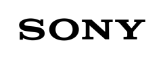 